AUTOSTRADE PER L’ITALIA S.P.A.Società soggetta all’attività di direzione e coordinamento di Atlantia S.p.A.DOMANDA DI MANIFESTAZIONE DI INTERESSEai fini dell'individuazione di Operatori Economici da invitare alla procedura negoziata, ai sensi dell’art. 36 comma 2 lettera c, mediante avviso pubblico ai sensi della Linee Guida n. 4 di attuazione del D.Lgs. n. 50/2016 s.m.i. per la stipula di un Contratto di Lavori - ai sensi dell’art. 54 comma 3 D. Lgs. n. 50/2016 s.m.i. concluso con unico operatore economico.CODICE APPALTO : COD APP 8/FIRENZE/2019Spett.leAutostrade per L’Italia S.p.A.Direzione IV Tronco FirenzeVia di Limite snc50013 Campi Bisenzio (FI)Il sottoscritto...........................................................................................................................Nato il.................................................. a................................................................................In qualità di ............................................................................................................................Dell’Impresa...........................................................................................................................Con sede in ...........................................................................................................................C.f............................................................................................................................................P. IVA..............................................................................................................................Tel....................................................................... fax...............................................................indirizzo MAIL ………………………………………………………………………………..indirizzo posta elettronica certificata PEC......................................................................................DICHIARAdi manifestare l’interesse a partecipare alla procedura negoziata in oggetto e che intende partecipare come:Impresa singola................................................................................................................................................................OppureCapogruppo di RTI/consorzio/GEIE di tipo orizzontale/verticale/misto costituito fra le imprese:...................................................................................................................................................................................;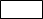 Oppure da costituirsi fra le imprese:.................................................................................................................................................;OppureMandante di RTI/consorzio/GEIE di tipo orizzontale/verticale/misto costituito fra le imprese:.................................................................................................................................................................................................................................;Oppure da costituirsi fra le imprese:.....................................................................................................................................................;Oppure altro ..............................................................................................................................................................................................;DICHIARA ALTRESI’:L’ assenza dei motivi di esclusione dall’art. 80 del D.Lgs 50/2016s.m.i.;Che l’Impresa è iscritta nel registro delle imprese della Camera di Commercio, Industria, Artigianato e Agricoltura della Provincia di ............................................. per le seguenti attività ……….. (descrizione attività che deve essere corrispondente a quella oggetto dell'appalto) precisando gli estremi di iscrizione (numero e data), la forma giuridica nonché i nominativi, le qualifiche, le date di nascita e residenza dei titolari, soci, direttori tecnici soci accomandatari e amministratori muniti di rappresentanza (allega copia sottoscritta digitalmente dal Legale Rappresentante. In caso di RTI una per ogni Impresa).Che l’Impresa è in possesso, dell’attestazione di qualificazione rilasciata da società organismo di attestazione (SOA) regolarmente autorizzata, in corso di validità, per la categoria e classifica adeguate ai lavori da eseguire di cui all’Avviso di Indagine di Mercato. A tal proposito allega copia sottoscritta digitalmente dal Legale Rappresentante. In caso di RTI allega una copia per ogni Impresa. /Che l’Impresa è in possesso delle seguenti ulteriori certificazioni/requisiti come indicato nell’Avviso di Indagine di Mercato: xxxxxx (NB: completare secondo quanto inserito nell’Avviso)/Di essere informato, ai sensi e per gli effetti di cui all’art. 13 del D.Lgs n. 196/2003 s.m.i che i dati personali raccolti saranno trattati, anche con strumenti informatici, esclusivamente nell’ambito del procedimento per il quale la presente dichiarazione viene resa.LUOGO E DATA ………………………………………………………………….FIRMA ……………............................................................................................Tutte le dichiarazioni sostitutive richieste ai fini della partecipazione alla presente indagine di mercato devono essere rilasciate, dal Legale Rappresentante, ai sensi degli artt. 46 e 47 del D.P.R. 28 dicembre 2000 n. 445 e s.m.i., in carta semplice, con la sottoscrizione digitale del dichiarante; a tale fine le stesse devono essere corredate dalla copia digitale di un documento di riconoscimento del dichiarante, in corso di validità; è sufficiente una sola copia del documento di riconoscimento anche in presenza di più dichiarazioni su più documenti distinti.Nel caso di ATI o consorzi non ancora costituiti, la domanda deve essere sottoscritta digitalmente da tutti gli operatori economiche costituiscono il raggruppamento temporaneo d’Imprese o i consorziIn tale ipotesi si deve allegare copia digitale di un documento di identità di tutti i sottoscrittori e copia della certificazione SOA di ciascuno dei componenti di ogni partecipante all’ATI o consorzio . 